Καλημέρα δελφινάκια και καλό μήνα!!!!!!  	Σήμερα θα μάθετε για ένα θαλάσσιο ζώο που ζει στην πατρίδα μας και κινδυνεύει να εξαφανιστεί. Είναι η Μεσογειακή φώκια Μονάχους – μονάχους. Για την προστασία της έχει δημιουργηθεί το εθνικό θαλάσσιο πάρκο Αλονήσου Βόρειων Σποράδων. Στο χάρτη θα δείτε τα νησάκια που αποτελούν το θαλάσσιο πάρκο!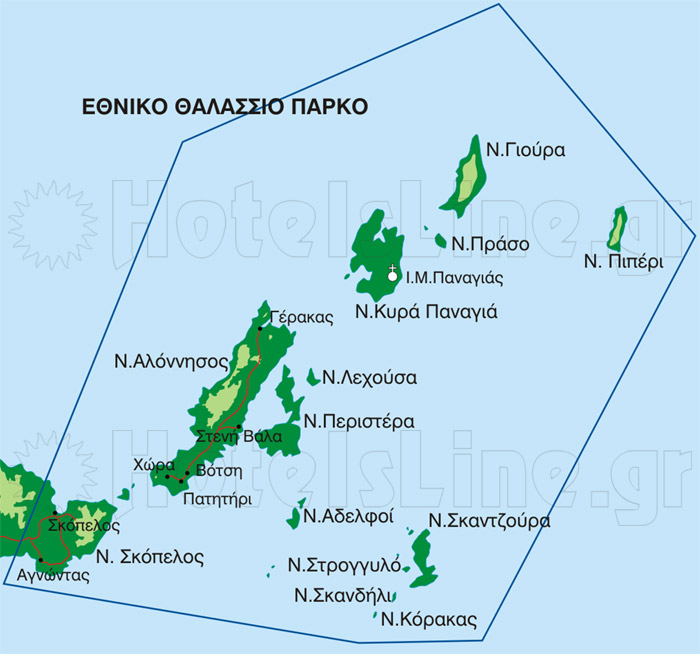 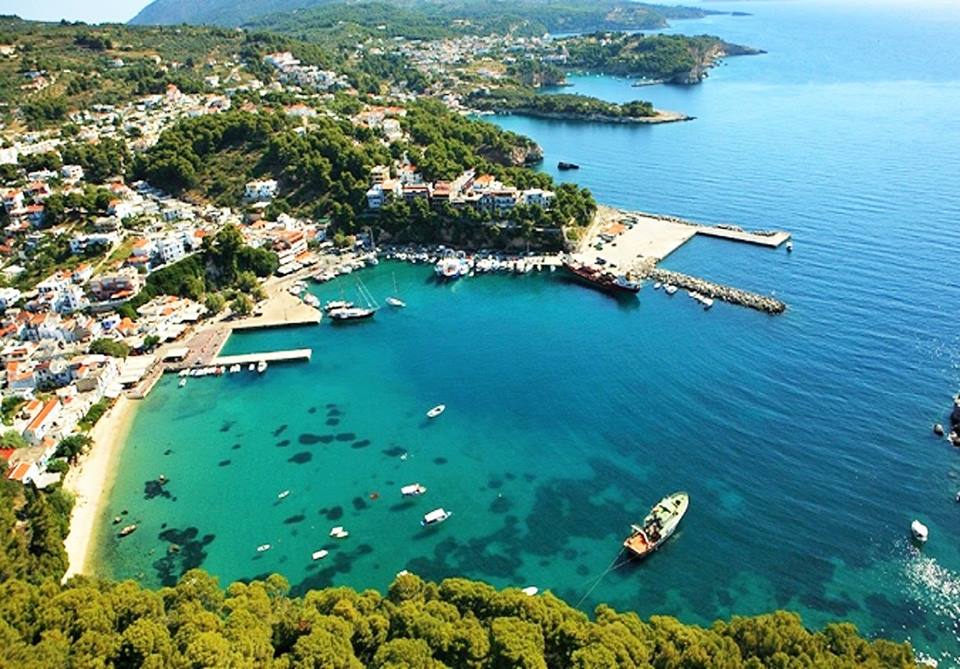 1η άσκηση: Θέλω να διαβάσεις από το βιβλίο Γλώσσας, σελ. 68 το κείμενο που έχει γράψει η Αγγελική Βαρελλά.Είναι ένα γράμμα!!! Το έβαλε σε έναν φάκελο, κόλλησε γραμματόσημο!!! Και το έστειλε από το ταχυδρομείο.2η άσκηση: Θέλω τώρα να διαβάσεις κι αυτά που σου λέει η Βάγια στη σελ. 69 πάρα πολύ καλά!!!3η άσκηση: Άνοιξε το τετράδιο εργασιών Γλώσσας, σελ.21 και γράψε το γράμμα και το φάκελο ακολουθώντας τις οδηγίες.4η άσκηση: Επειδή όμως το γράμμα από το ταχυδρομείο αργεί, η Χαρά αποφάσισε να γράψει στο κομπιούτερ το γράμμα της και να το στείλει στη Μονάχους – μονάχους για να πάει αμέσως. Όπως καταλαβαίνετε η ηλεκτρονική διεύθυνση email της Χαράς είναι διαφορετική. Κάντε στη σελ.23 του τετραδίου εργασιών την άσκηση 3.Να περάσουμε τώρα ευχάριστα; Για δείτε:https://www.youtube.com/watch?v=14TltNEDWFAhttps://www.youtube.com/watch?v=6WKaCHNvi6c&t=629s                                     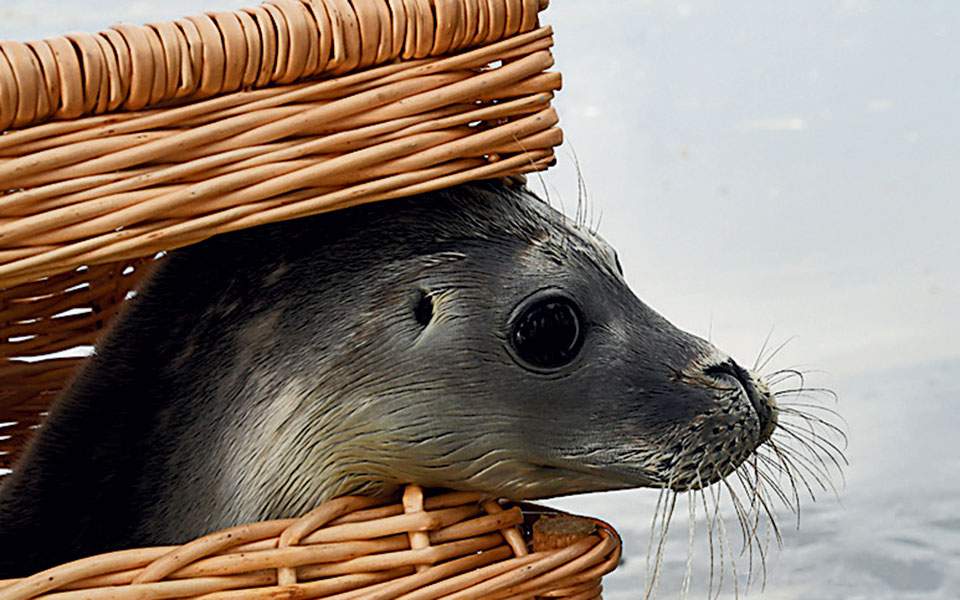  κι ο κλήρος πέφτεεεεειιιιιιιιιιιιιιι: